Non-protectedEquality impact assessmentsTemplate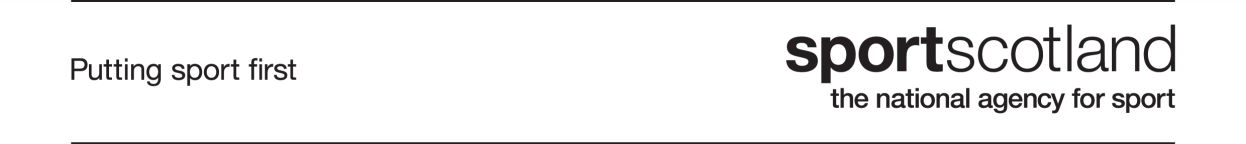 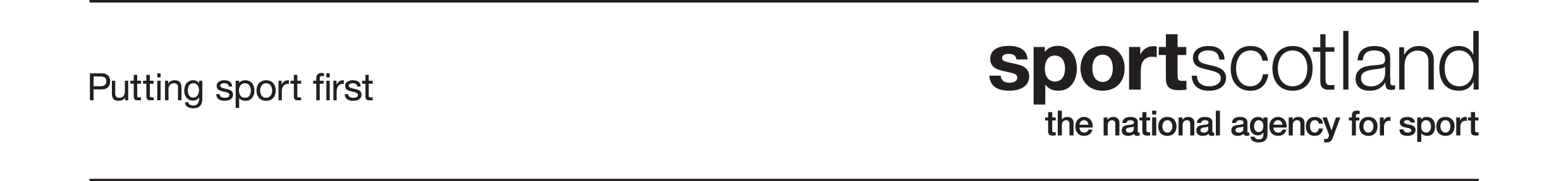 Name of policy: Fraud ToolkitIntroductionDescription of policyWho policy is likely to impact on and howThink about the impact the policy/practice will have on eliminating discrimination, promoting equality of opportunity and fostering good relations between different groups. Also consider whether there is potential for discrimination.Fraud Awareness Policy*where policy is HR relatedWhistleblowing Policy*where policy is HR relatedConflict of Interest PolicyGifts and Gratuities PolicyAnti-corruption (Sports Betting) PolicyWhat recommended steps should we take to improve the policy/practice and monitor its equality impact?In making recommendations, project leads should balance how to maximise the positive impact of the policy or practice on all people who share the protected characteristics, with the requirement to maximise the core outcomes of the policy/practice (i.e. recommendations should be proportional and relevant.) The assessment should take steps to embed ways of monitoring the ongoing impact of the policy and practice.Sign offLead officerApril Law-ReedOthers involved in the assessmentMichelle BorlandDate(s) of assessment31/02/14Backgroundsportscotland is committed to providing the highest standards in quality, integrity, openness and accountability in all the work it does and the services it provides. The Fraud toolkit comprises of the following policies:Fraud Awareness PolicyWhistle Blowing PolicyConflict of Interest PolicyGifts and Gratuities PolicyStaff Anti-corruption (Sports Betting) PolicyThe Fraud Toolkit sets out sportscotland’s standards, processes and procedures relating to the above areas. This is critical to protecting the reputation of sportscotland and establishing and maintaining public confidence in respect of sportscotland’s activities.Purpose and outcomesThe purpose of the Fraud Toolkit is to to ensure that there is full awareness of the nature, scope and implications of the Fraud Toolkit. It is important for any fraud, corruption or wrongdoing to be reported and properly dealt with by sportscotland. Specifically:The purpose of the Fraud Awareness Policy is to provide an overview and general advice in relation to sportscotland anti-fraud policy.The purpose of the Whistle Blowing Policy is to outlines the procedure which allows employees to express concerns confidentially where these relate to the conduct of others in the business or the way the business is run.The purpose of the Conflict of Interest Policy provides an outline of  the business and personal interests to be declared by sportscotland staff.The purpose of the Gifts and Gratuities Policy is to outline rules regarding the acceptance or giving of a gift or gratuity by sportscotland staff.The purpose of the Staff Anti-Corruption (Sports Betting) Policy is to provide an overview and general advice to staff on the issues associated with the integrity of sports betting and  outline sportscotland’s standards and procedures relating to Anti-Corruption (Sports Betting).How it links to sportscotland corporate and business plansThe Fraud Toolkit is part of G3 (Legal)  in the 2013-15 business plan. G3 (Legal) is about continuing to improve the processes, systems, facilities and services that are essential to an effective and efficient national agency that adds value to the sports sector.How we intend to implement the policysportscotland will provide appropriate training to raise awareness of the Fraud Toolkit. The policy will be made available to all staff via the sportscotland SharePoint Corporate Toolkit and communicated to staff electronically through two bespoke e-learning courses developed by sportscotland Learning & Development Team and the sportscotland Legal Manager.Who will the policy benefit (i.e. who is the customer?)This policy will apply to all individuals working for and representing sportscotland which includes sportscotland Board members and all employees, contractors, consultants and/or related personnel of sportscotland acting in any capacity or activity sanctioned by sportscotland as determined by one of sportscotland’s Executive Directors in writing.Which partners will be involved and how?sportscotland has identified that there are no specific requirements for partner involvement in respect of the Fraud Awareness, Whistle Blowing, Conflict of Interest, Gifts and Gratuities Policies as these are internal policies which have been subject to internal consultation with sportscotland staff. Is it designed to impact on one/some/all people who share a protected characteristic? How?The Fraud Toolkit has been developed to impact on all Staff and does not focus on any specific protected characteristics/equality groups protected under the Equality Act 2010.How will/are different customers involved in development and roll out of policy? If no involvement mechanism how will needs be identified and addressed?Consultation has been carried out internally at sportscotland with the Finance Team, HR and SMT. Specifically with regard to the Staff Anti-corruption (Sports Betting) Policy, sportscotland has consulted internally with a range of staff at sportscotland, the sportscotland Board and the sportscotland Ethics Committee.Protected characteristicWhat do we know about this group in the context of this policy?What further evidence should we collect?Potential impact (positive and negative) on people who share the characteristic?     What could we do to reduce any negative impacts, maximise positive impacts and ensure quality information?Age	 sportscotland undertakes an annual diversity and equality monitoring survey which assists us to maintain equal opportunities best practice and identify barriers to workforce equality and diversity. See sportscotland’s  equality monitoring survey (available in our employee information report). sportscotland is not aware of any adverse impact of the Fraud Awareness Policy on age. sportscotland will continue to consider research and evidence to establish and mitigate any potential negative impact of the policy on staff because of age.N/ADisabilitysportscotland undertakes an annual diversity and equality monitoring survey which assists us to maintain equal opportunities best practice and identify barriers to workforce equality and diversity. See sportscotland’s  equality monitoring survey (available in our employee information report).The Equality Act 2010 requires employers to provide information in accessible formats and makes it clear that staff cannot be charged for any adjustments. If the policy is not provided in accessible formats it will not be readable by staff with disabilities.sportscotland will continue to consider research and evidence to establish and mitigate any potential negative impact of the policy on staff because of disability.Staff should be advised that if they if they require the policy in a different format they should contact a member of the Legal Team. Gender reassignment sportscotland has no information on gender reassignment.sportscotland is not aware of any adverse impact of the Fraud Awareness Policy on gender reassignment. sportscotland will continue to consider research and evidence to establish and mitigate any potential negative impact of the policy on staff because of gender reassignment.N/ARace sportscotland undertakes an annual diversity and equality monitoring survey which assists us to maintain equal opportunities best practice and identify barriers to workforce equality and diversity. See sportscotland’s  equality monitoring survey (available in our employee information report).sportscotland is not aware of any adverse impact of the Fraud Awareness Policy on race. sportscotland will continue to consider research and evidence to establish and mitigate any potential negative impact of the policy on staff because of race.N/AReligion or beliefsportscotland undertakes an annual diversity and equality monitoring survey which assists us to maintain equal opportunities best practice and identify barriers to workforce equality and diversity. See sportscotland’s  equality monitoring survey (available in our employee information report).sportscotland is not aware of any adverse impact of the Fraud Awareness Policy on religion or belief. sportscotland will continue to consider research and evidence to establish and mitigate any potential negative impact of the policy on staff because of religion or belief.N/ASexsportscotland undertakes an annual diversity and equality monitoring survey which assists us to maintain equal opportunities best practice and identify barriers to workforce equality and diversity. See sportscotland’s  equality monitoring survey (available in our employee information report).sportscotland is not aware of any adverse impact of the Fraud Awareness Policy on sex. sportscotland will continue to consider research and evidence to establish and mitigate any potential negative impact of the policy on staff because of sex.N/ASexual orientationsportscotland undertakes an annual diversity and equality monitoring survey which assists us to maintain equal opportunities best practice and identify barriers to workforce equality and diversity. See sportscotland’s  equality monitoring survey (available in our employee information report).sportscotland is not aware of any adverse impact of the Fraud Awareness Policy on sexual orientation. sportscotland will continue to consider research and evidence to establish and mitigate any potential negative impact of the policy on staff because of sexual orientation.N/APregnancy and maternity*sportscotland has no information on pregnancy and maternity.sportscotland is not aware of any adverse impact of the Fraud Awareness Policy on pregnancy and maternity. sportscotland will continue to consider research and evidence to establish and mitigate any potential negative impact of the policy on staff because of pregnancy and maternity.N/AMarriage/civil partnerships*sportscotland undertakes an annual diversity and equality monitoring survey which assists us to maintain equal opportunities best practice and identify barriers to workforce equality and diversity. See sportscotland’s  equality monitoring survey (available in our employee information report).All references to “spouse” in the policy should be replaced with “partner, civil partner, spouse or cohabitee” as the use of “spouse” only could be considered discriminatory towards people in civil partnerships or same sex relationships. sportscotland will continue to consider research and evidence to establish and mitigate any potential negative impact of the policy on staff because of marriage/civil partnerships.All references to “spouse” in the policy should be replaced with “partner, civil partner, spouse or cohabitee” as the use of “spouse” only could be considered discriminatory towards people in civil partnerships or same sex relationships.Protected characteristicWhat do we know about this group in the context of this policy?What further evidence should we collect?Potential impact (positive and negative) on people who share the characteristic?     What could we do to reduce any negative impacts, maximise positive impacts and ensure quality information?Age	 sportscotland undertakes an annual diversity and equality monitoring survey which assists us to maintain equal opportunities best practice and identify barriers to workforce equality and diversity. See sportscotland’s  equality monitoring survey (available in our employee information report).sportscotland is not aware of any adverse impact of the Whistleblowing Policy on age. sportscotland will continue to consider research and evidence to establish and mitigate any potential negative impact of the policy on staff because of age.N/ADisabilitysportscotland undertakes an annual diversity and equality monitoring survey which assists us to maintain equal opportunities best practice and identify barriers to workforce equality and diversity. See sportscotland’s  equality monitoring survey (available in our employee information report).The Equality Act 2010 requires employers to provide information in accessible formats and makes it clear that staff cannot be charged for any adjustments.If the policy is not provided in accessible formats it will not be readable by staff with disabilities. sportscotland will continue to consider research and evidence to establish and mitigate any potential negative impact of the policy on staff because of disability.Staff should be advised that if they if they require the policy in a different format, they should contact a member of the Legal Team.Gender reassignment sportscotland has no information on gender reassignment.sportscotland is not aware of any adverse impact of the Whistleblowing Policy on gender reassignment. sportscotland will continue to consider research and evidence to establish and mitigate any potential negative impact of the policy on staff because of gender reassignment.N/ARace sportscotland undertakes an annual diversity and equality monitoring survey which assists us to maintain equal opportunities best practice and identify barriers to workforce equality and diversity. See sportscotland’s  equality monitoring survey (available in our employee information report).sportscotland is not aware of any adverse impact of the Whistleblowing Policy on race. sportscotland will continue to consider research and evidence to establish and mitigate any potential negative impact of the policy on staff because of race.N/AReligion or beliefsportscotland undertakes an annual diversity and equality monitoring survey which assists us to maintain equal opportunities best practice and identify barriers to workforce equality and diversity. See sportscotland’s  equality monitoring survey (available in our employee information report).sportscotland is not aware of any adverse impact of the Whistleblowing Policy on religion or belief. sportscotland will continue to consider research and evidence to establish and mitigate any potential negative impact of the policy on staff because of religion or belief.N/ASexsportscotland undertakes an annual diversity and equality monitoring survey which assists us to maintain equal opportunities best practice and identify barriers to workforce equality and diversity. See sportscotland’s  equality monitoring survey (available in our employee information report).sportscotland is not aware of any adverse impact of the Whistleblowing Policy on sex. sportscotland will continue to consider research and evidence to establish and mitigate any potential negative impact of the policy on staff because of sex.N/ASexual orientationsportscotland undertakes an annual diversity and equality monitoring survey which assists us to maintain equal opportunities best practice and identify barriers to workforce equality and diversity. See sportscotland’s  equality monitoring survey (available in our employee information report).sportscotland is not aware of any adverse impact of the Whistleblowing Policy on sexual orientation. sportscotland will continue to consider research and evidence to establish and mitigate any potential negative impact of the policy on staff because of sexual orientation.N/APregnancy and maternity*sportscotland has no information on pregnancy and maternity.sportscotland is not aware of any adverse impact of the Whistleblowing Policy on pregnancy and maternity. sportscotland will continue to consider research and evidence to establish and mitigate any potential negative impact of the policy on staff because of pregnancy and maternity.N/AMarriage/civil partnerships*sportscotland undertakes an annual diversity and equality monitoring survey which assists us to maintain equal opportunities best practice and identify barriers to workforce equality and diversity. See sportscotland’s  equality monitoring survey (available in our employee information report).sportscotland is not aware of any adverse impact of the Whistleblowing Policy on marriage/civil partnerships.  sportscotland will continue to consider research and evidence to establish and mitigate any potential negative impact of the policy on staff because of marriage/civil partnerships.N/AProtected characteristicWhat do we know about this group in the context of this policy?What further evidence should we collect?Potential impact (positive and negative) on people who share the characteristic?     What could we do to reduce any negative impacts, maximise positive impacts and ensure quality information?Age	 sportscotland undertakes an annual diversity and equality monitoring survey which assists us to maintain equal opportunities best practice and identify barriers to workforce equality and diversity. See sportscotland’s  equality monitoring survey (available in our employee information report).sportscotland is not aware of any adverse impact of the Conflict of Interest Policy on age.sportscotland will continue to consider research and evidence to establish and mitigate any potential negative impact of the policy on staff because of age.N/ADisabilitysportscotland undertakes an annual diversity and equality monitoring survey which assists us to maintain equal opportunities best practice and identify barriers to workforce equality and diversity. See sportscotland’s  equality monitoring survey (available in our employee information report).The Equality Act 2010 requires employers to provide information in accessible formats and makes it clear that staff cannot be charged for any adjustments.If the policy is not provided in accessible formats it will not be readable by staff with disabilities. sportscotland will continue to consider research and evidence to establish and mitigate any potential negative impact of the policy on staff because of disability.Staff should be advised that if they if they require the policy in a different format, they should contact a member of the Legal Team.Gender reassignment sportscotland has no information on gender reassignment.sportscotland is not aware of any adverse impact of the Conflict of Interest Policy. sportscotland will continue to consider research and evidence to establish and mitigate any potential negative impact of the policy on staff because of gender reassignment.N/ARace sportscotland undertakes an annual diversity and equality monitoring survey which assists us to maintain equal opportunities best practice and identify barriers to workforce equality and diversity. See sportscotland’s  equality monitoring survey (available in our employee information report).sportscotland is not aware of any adverse impact of the Conflict of Interest Policy on race. sportscotland will continue to consider research and evidence to establish and mitigate any potential negative impact of the policy on staff because of race.N/AReligion or beliefsportscotland undertakes an annual diversity and equality monitoring survey which assists us to maintain equal opportunities best practice and identify barriers to workforce equality and diversity. See sportscotland’s  equality monitoring survey (available in our employee information report).sportscotland is not aware of any adverse impact of the Conflict of Interest Policy on religion or belief. sportscotland will continue to consider research and evidence to establish and mitigate any potential negative impact of the policy on staff because of religion or belief.N/ASexsportscotland undertakes an annual diversity and equality monitoring survey which assists us to maintain equal opportunities best practice and identify barriers to workforce equality and diversity. See sportscotland’s  equality monitoring survey (available in our employee information report).sportscotland is not aware of any adverse impact of the Conflict of Interest on sex. sportscotland will continue to consider research and evidence to establish and mitigate any potential negative impact of the policy on staff because of sex.N/ASexual orientationsportscotland undertakes an annual diversity and equality monitoring survey which assists us to maintain equal opportunities best practice and identify barriers to workforce equality and diversity. See sportscotland’s  equality monitoring survey (available in our employee information report).sportscotland is not aware of any adverse impact of the Conflict of Interest Policy on sexual orientation. sportscotland will continue to consider research and evidence to establish and mitigate any potential negative impact of the policy on staff because of sexual orientation.N/APregnancy and maternity*sportscotland has no information on pregnancy and maternity.sportscotland is not aware of any adverse impact of the Conflict of Interest Policy on pregnancy and maternity. sportscotland will continue to consider research and evidence to establish and mitigate any potential negative impact of the policy on staff because of pregnancy and maternity.N/AMarriage/civil partnerships*sportscotland undertakes an annual diversity and equality monitoring survey which assists us to maintain equal opportunities best practice and identify barriers to workforce equality and diversity. See sportscotland’s  equality monitoring survey (available in our employee information report).All references to “spouse” in the policy should be replaced with “partner, civil partner, spouse or cohabitee” as the use of “spouse” only could be considered discriminatory towards people in civil partnerships or same sex relationships.sportscotland will continue to consider research and evidence to establish and mitigate any potential negative impact of the policy on staff because of marriage/civil partnerships.All references to “spouse” in the policy should be replaced with “partner, civil partner, spouse or cohabitee” as the use of “spouse” only could be considered discriminatory towards people in civil partnerships or same sex relationships.Protected characteristicWhat do we know about this group in the context of this policy?What further evidence should we collect?Potential impact (positive and negative) on people who share the characteristic?     What could we do to reduce any negative impacts, maximise positive impacts and ensure quality information?Age	 sportscotland undertakes an annual diversity and equality monitoring survey which assists us to maintain equal opportunities best practice and identify barriers to workforce equality and diversity. See sportscotland’s  equality monitoring survey (available in our employee information report).sportscotland is not aware of any adverse impact of the Gifts and Gratuities Policy on age. sportscotland will continue to consider research and evidence to establish and mitigate any potential negative impact of the policy on staff because of age.N/ADisabilitysportscotland undertakes an annual diversity and equality monitoring survey which assists us to maintain equal opportunities best practice and identify barriers to workforce equality and diversity. See sportscotland’s  equality monitoring survey (available in our employee information report).The Equality Act 2010 requires employers to provide information in accessible formats and makes it clear that staff cannot be charged for any adjustments.If the policy is not provided in accessible formats it will not be readable by staff with disabilities. sportscotland will continue to consider research and evidence to establish and mitigate any potential negative impact of the policy on staff because of disability.Staff should be advised that if they if they require the policy in a different format, they should contact a member of the Legal Team.Gender reassignment sportscotland has no information on gender reassignment.sportscotland is not aware of any adverse impact of the Gifts and Gratuities Policy on gender reassignment. sportscotland will continue to consider research and evidence to establish and mitigate any potential negative impact of the policy on staff because of gender reassignment.N/ARace sportscotland undertakes an annual diversity and equality monitoring survey which assists us to maintain equal opportunities best practice and identify barriers to workforce equality and diversity. See sportscotland’s  equality monitoring survey (available in our employee information report).sportscotland is not aware of any adverse impact of the Gifts and Gratuities Policy on race. sportscotland will continue to consider research and evidence to establish and mitigate any potential negative impact of the policy on staff because of race.N/AReligion or beliefsportscotland undertakes an annual diversity and equality monitoring survey which assists us to maintain equal opportunities best practice and identify barriers to workforce equality and diversity. See sportscotland’s  equality monitoring survey (available in our employee information report).sportscotland is not aware of any adverse impact of the Gifts and Gratuities Policy on religion or belief. sportscotland will continue to consider research and evidence to establish and mitigate any potential negative impact of the policy on staff because of religion or belief.N/ASexsportscotland undertakes an annual diversity and equality monitoring survey which assists us to maintain equal opportunities best practice and identify barriers to workforce equality and diversity. See sportscotland’s  equality monitoring survey (available in our employee information report).sportscotland is not aware of any adverse impact of the Gifts and Gratuities Policy on sex. sportscotland will continue to consider research and evidence to establish and mitigate any potential negative impact of the policy on staff because of sex.N/ASexual orientationsportscotland undertakes an annual diversity and equality monitoring survey which assists us to maintain equal opportunities best practice and identify barriers to workforce equality and diversity. See sportscotland’s  equality monitoring survey (available in our employee information report).sportscotland is not aware of any adverse impact of the Gifts and Gratuities Policy on sexual orientation. sportscotland will continue to consider research and evidence to establish and mitigate any potential negative impact of the policy on staff because of sexual orientation.N/APregnancy and maternity*sportscotland has no information on pregnancy and maternity.sportscotland is not aware of any adverse impact of the Gifts and Gratuities Policy on pregnancy and maternity. sportscotland will continue to consider research and evidence to establish and mitigate any potential negative impact of the policy on staff because of pregnancy and maternity.N/AMarriage/civil partnerships*sportscotland undertakes an annual diversity and equality monitoring survey which assists us to maintain equal opportunities best practice and identify barriers to workforce equality and diversity. See sportscotland’s  equality monitoring survey (available in our employee information report).sportscotland is not aware of any adverse impact of the Gifts and Gratuities Policy on marriage/civil partnerships.  sportscotland will continue to consider research and evidence to establish and mitigate any potential negative impact of the policy on staff because of marriage/civil partnerships.N/AProtected characteristicWhat do we know about this group in the context of this policy?What further evidence should we collect?Potential impact (positive and negative) on people who share the characteristic?     What could we do to reduce any negative impacts, maximise positive impacts and ensure quality information?Age	 sportscotland undertakes an annual diversity and equality monitoring survey which assists us to maintain equal opportunities best practice and identify barriers to workforce equality and diversity. See sportscotland’s  equality monitoring survey (available in our employee information report).sportscotland is not aware of any adverse impact of the Anti-corruption (Sports Betting) Policyon age. sportscotland will continue to consider research and evidence to establish and mitigate any potential negative impact of the policy on staff because of age.N/ADisabilitysportscotland undertakes an annual diversity and equality monitoring survey which assists us to maintain equal opportunities best practice and identify barriers to workforce equality and diversity. See sportscotland’s  equality monitoring survey (available in our employee information report).The Equality Act 2010 requires employers to provide information in accessible formats and makes it clear that staff cannot be charged for any adjustments.If the policy is not provided in accessible formats it will not be readable by staff with disabilities. sportscotland will continue to consider research and evidence to establish and mitigate any potential negative impact of the policy on staff because of disability.Staff should be advised that if they if they require the policy in a different format, they should contact a member of the Legal Team.Gender reassignment sportscotland has no information on gender reassignment.sportscotland is not aware of any adverse impact of the Anti-corruption (Sports Betting) PolicyPolicy on gender reassignment. sportscotland will continue to consider research and evidence to establish and mitigate any potential negative impact of the policy on staff because of gender reassignment.N/ARace sportscotland undertakes an annual diversity and equality monitoring survey which assists us to maintain equal opportunities best practice and identify barriers to workforce equality and diversity. See sportscotland’s  equality monitoring survey (available in our employee information report).sportscotland is not aware of any adverse impact of the Anti-corruption (Sports Betting) Policyon race. sportscotland will continue to consider research and evidence to establish and mitigate any potential negative impact of the policy on staff because of race.N/AReligion or beliefsportscotland undertakes an annual diversity and equality monitoring survey which assists us to maintain equal opportunities best practice and identify barriers to workforce equality and diversity. See sportscotland’s  equality monitoring survey (available in our employee information report).sportscotland is not aware of any adverse impact of the Anti-corruption (Sports Betting) Policyon religion or belief. sportscotland will continue to consider research and evidence to establish and mitigate any potential negative impact of the policy on staff because of religion or belief.N/ASexsportscotland undertakes an annual diversity and equality monitoring survey which assists us to maintain equal opportunities best practice and identify barriers to workforce equality and diversity. See sportscotland’s  equality monitoring survey (available in our employee information report).sportscotland is not aware of any adverse impact of the Anti-corruption (Sports Betting) Policyon sex. sportscotland will continue to consider research and evidence to establish and mitigate any potential negative impact of the policy on staff because of sex.N/ASexual orientationsportscotland undertakes an annual diversity and equality monitoring survey which assists us to maintain equal opportunities best practice and identify barriers to workforce equality and diversity. See sportscotland’s  equality monitoring survey (available in our employee information report).sportscotland is not aware of any adverse impact of the Anti-corruption (Sports Betting) Policyon sexual orientation. sportscotland will continue to consider research and evidence to establish and mitigate any potential negative impact of the policy on staff because of sexual orientation.N/APregnancy and maternity*sportscotland has no information on pregnancy and maternity.sportscotland is not aware of any adverse impact of the Anti-corruption (Sports Betting) Policyon pregnancy and maternity. sportscotland will continue to consider research and evidence to establish and mitigate any potential negative impact of the policy on staff because of pregnancy and maternity.N/AMarriage/civil partnerships*sportscotland undertakes an annual diversity and equality monitoring survey which assists us to maintain equal opportunities best practice and identify barriers to workforce equality and diversity. See sportscotland’s  equality monitoring survey (available in our employee information report).All references to “spouse” in the policy should be replaced with “partner, civil partner, spouse or cohabitee” as the use of “spouse” only could be considered discriminatory towards people in civil partnerships or same sex relationships. sportscotland will continue to consider research and evidence to establish and mitigate any potential negative impact of the policy on staff because of marriage/civil partnerships.All references to “spouse” in the policy should be replaced with “partner, civil partner, spouse or cohabitee” as the use of “spouse” only could be considered discriminatory towards people in civil partnerships or same sex relationships.Whilst sportscotland recognises that there is limited evidence in relation to the protected characteristics, the equality impact assessment indicated that the Fraud Toolkit is expected to have a positive impact on most of the protected characteristics.  sportscotland will continue to monitor new research findings in this area in order to ensure good practice across all equality strands.The following actions have been identified at this stage:It is important to ensure that further assessment is undertaken by sportscotland in the event that the Fraud Toolkit is developed further. Although no significant  equality issues were identified during the development of the Fraud Toolkit, sportscotland’s understanding of the Equality Impact Assessment Process has developed which will allow us to develop better outcomes for staff in the future in relation to equality matters. Assessment signed off by:Corporate Services team  headsSign off date:10/06/2014